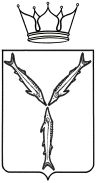 МИНИСТЕРСТВО ТРАНСПОРТА И ДОРОЖНОГО ХОЗЯЙСТВАСАРАТОВСКОЙ ОБЛАСТИП Р И К А Зот _______________ № _______________г. Саратов1. Изменить межмуниципальный маршрут регулярных перевозок пригородного сообщения № 444 «Энгельс КП –  Аэропорт «Гагарин» следующим образом:1.1.    Присвоить межмуниципальному маршруту регулярных перевозок пригородного сообщения № 444 «Энгельс КП –  Аэропорт «Гагарин» следующее наименование – «Энгельс (Ярмарка) –  Аэропорт «Гагарин».1.2. Переименовать в пути следования транспортных средств по межмуниципальному маршруту регулярных перевозок пригородного сообщения № 444 «Энгельс (Ярмарка) –  Аэропорт «Гагарин» остановочный пункт «Энгельс КП» в остановочный пункт «Энгельс (Ярмарка)».1.3. Установить путь следования транспортных средств по межмуниципальному маршруту регулярных перевозок пригородного сообщения № 444 «Энгельс (Ярмарка) –  Аэропорт «Гагарин»:в прямом направлении:– от начального остановочного пункта «Энгельс (Ярмарка)» по площади Свободы, улицам Коммунистическая, Ленина, Халтурина, Максима Горького, Тельмана, Полиграфическая, Студенческая далее по автомобильной дороге до поворота на с. Шумейка, через с. Шумейка (по улице Зеленая), далее по автомобильной дороге через с. Пристанное, пос. Дубки (по улицам Солнечная, Центральная), с. Расловка 1-я далее по Северному подходу к аэропорту Саратов – Центральный до конечного остановочного пункта «Аэропорт «Гагарин».в обратном направлении:– от конечного остановочного пункта «Аэропорт «Гагарин» по Северному подходу к аэропорту Саратов – Центральный далее по автомобильной дороге через с. Расловка 1-я, пос. Дубки (по улицам Центральная, Солнечная), с. Пристанное до с. Шумейка (по улице Зеленая) далее по автомобильной дороге через пос. Прибрежный в г. Энгельс (по улицам Студенческая, Полиграфическая, Тельмана, Максима Горького, Петровская, площади Свободы) до начального остановочного пункта «Энгельс (Ярмарка)».1.4. Установить в пути следования транспортных средств по межмуниципальному маршруту регулярных перевозок пригородного сообщения № 444 «Энгельс (Ярмарка) –  Аэропорт «Гагарин» следующие новые остановочные пункты:- «ТЦ «Лазурный» (в прямом направлении);- «Петровская ул.» (в обратном направлении);- «11-я школа»;- «Ткацкая фабрика»;- «2-я Горбольница»;- «Колосок»;- «СХИ»;- «Лесоперевалочная база»;- «Д/о «Ударник»;- «Теплица»;- «Шумейка пов.»;- «Мост».1.5. Отменить в пути следования транспортных средств по межмуниципальному маршруту регулярных перевозок пригородного сообщения № 444 «Энгельс (Ярмарка) –  Аэропорт «Гагарин» следующие остановочные пункты:- «Базальт»;- «Развилка на г. Маркс».2. Отделу организации транспортного обслуживания всеми видами пассажирского транспорта, включая такси управления транспорта 
(Лыкину А.Э.) в течение 5 рабочих дней со дня издания настоящего приказа:2.1. Разместить на официальном сайте министерства транспорта и дорожного хозяйства области информацию об изменении межмуниципального маршрута.2.2. Внести изменения в сведения о данном маршруте в реестр межмуниципальных маршрутов регулярных перевозок в Саратовской области.3. Контроль за исполнением настоящего приказа возложить на заместителя министра Козаченко И.А.Министр										       Н.Н. ЧуриковПроект приказа министерства транспорта и дорожного хозяйства «Об изменении межмуниципального маршрута регулярных перевозок пригородного сообщения 
№ 444 «Энгельс КП –  Аэропорт «Гагарин». Заключения по результатам независимой антикоррупционной экспертизы принимаются в рабочее время с 18.12.2019 г. по 25.12.2019 г.: на бумажном носителе – по адресу: г. Саратов, 
ул. 1-я Садовая, 104; электронной почтой – на адрес: AkishinSI@saratov.gov.ru; факсом - по номеру: 24-61-36. Телефон для справок по вопросам представления заключений по результатам независимой антикоррупционной экспертизы: 24-61-34.Об изменении межмуниципального маршрута регулярных перевозок пригородного сообщения 
№ 444 «Энгельс КП –  
Аэропорт «Гагарин»В соответствии со статьей 12 Федерального закона от 13 июля 
2015 года № 220-ФЗ «Об организации регулярных перевозок пассажиров и багажа автомобильным транспортом и городским наземным электрическим транспортом в Российской Федерации и о внесении изменений в отдельные законодательные акты Российской Федерации», статьей 4 Закона Саратовской области от 28 марта 2016 года № 31-ЗСО «Об отдельных вопросах организации регулярных перевозок пассажиров и багажа автомобильным транспортом и городским наземным электрическим транспортом в Саратовской области» и постановлением Правительства Саратовской области от 13 апреля 2017 года № 180-П «О порядке установления, изменения и отмены межмуниципальных маршрутов регулярных перевозок на территории области», ПРИКАЗЫВАЮ: